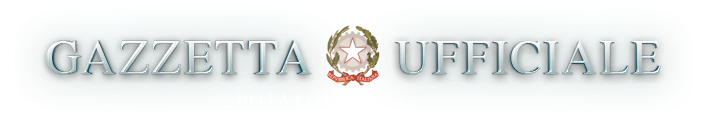 MINISTERO DELLE IMPRESE E DEL MADE IN ITALYComunicato relativo alla circolare direttoriale 4 maggio 2023, n. 1422 - Avviso pubblico per la selezione di iniziative imprenditoriali nel territorio dell'area di crisi industriale complessa «Sistema locale del lavoro di Terni» tramite ricorso al regime di aiuto di cui alla legge n. 181/1989.Con circolare del  direttore  generale  per  gli  incentivi  alleimprese 4 maggio 2023, n. 1422  e'  stato  attivato  l'intervento  diaiuto ai sensi della legge n. 181/1989 che promuove la  realizzazionedi una o piu' iniziative imprenditoriali nel  territorio  dei  comuniappartenenti all'area di  crisi  industriale  complessa  del  Sistemalocale del lavoro di Terni, finalizzate al rafforzamento del  tessutoproduttivo locale e all'attrazione di nuovi investimenti.     La circolare fissa, altresi', il  termine  per  la  presentazionedelle domande di accesso alle agevolazioni  dalle  ore  12,00  del  6giugno 2023 alle ore 12,00 del 18 luglio 2023.     Ai sensi dell'art. 32 della legge 18 giugno 2009, n. 69, il testointegrale della circolare e'  consultabile  nel  sito  del  Ministerodelle imprese e del made in Italy http://www.mise.gov.it . 